Картка обліку дитини,занесеної до міського  Банку даних обдарованих дітей «Надія Донеччини» та педагога, який з нею працює1. Пащенко Єлизавета Костянтинівна2. 16.10.2006 року народження3. Загальноосвітня школа І-ІІІ ступенів №12 Покровської міської ради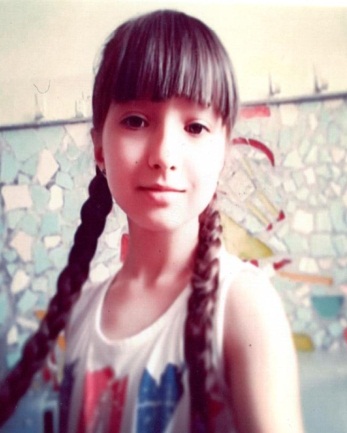 4. 7-А Клас 5. місто Покровськ, пр-т Шахтобудівників 26/286. Телефон дитини +380663532620		Матері: +3805056380297. Мати: Пащенко Олена Миколаївна Батько: Пащенко Костянтин Григорович 8. Вид обдарованості інтелектуальна9. Хобі та захоплення дитини театральний гурток, скаутський рух10. Досягнення дитини за 2 навчальні роки (міський ,  обласний, всеукраїнський рівень):12. Відомості про педагога-наставника дитини (для кожного змагання): 	Капля Світлана Геннадіївна	Загальноосвітня школа І-ІІІ ступенів №12 Покровської міської ради	- Вчитель української мови 	Педагогічний стаж 24 роки	І категоріяДиректор навчального закладу		__________			Н.В. Чельтер					              (підпис)			(Прізвище, ініціали)Дата заповнення Навчальний рік2018-20192018-2019Назва заходурезультатНазва заходурезультатНазва заходурезультатМіжнародний конкурс з української мови імені Петра ЯцикаІІІ місце